Progressions Période 1. Arts visuels/Education Musicale, 3eme. Année 2018-2019S1 : Semaine du 2 au 7 septembre					S5 : Semaine du 1 au 5 octobreS2 : Semaine du 10 au 14 septembre					S6 : Semaine du 8 au 12 octobreS3 : Semaine du 17 au 21 septembre					S7 : Semaine du 15 au 19 octobreS4 : Semaine du 24 au 28 septembreS1ArtsProjet : le centenaire de la première guerre mondiale.1)Rituels : - une minute au musée. (site France TV éducation) : Les joueurs de skat- Estropiés de guerre jouant aux cartes de Otto Dix : Analyse du tableau : - ce que je vois, - ce que je sais, - ce que je ressens.Ce qui permettra d’établir en décrochée la fiche méthodologie : l’analyse d’une peinture.- Observ’art : George de la Tour, Le tricheur à l’as de Carreau.2) Lancement du projet : Etude de l’affiche de PavignyCe qui permettra d’établir en décrochée la fiche méthodologie : l’analyse d’une affiche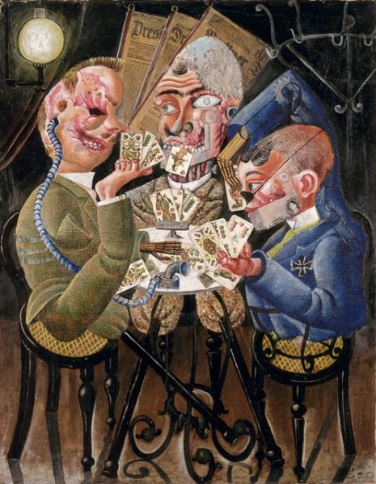 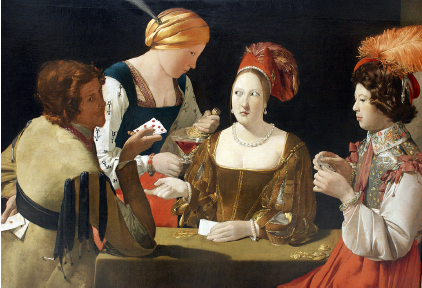 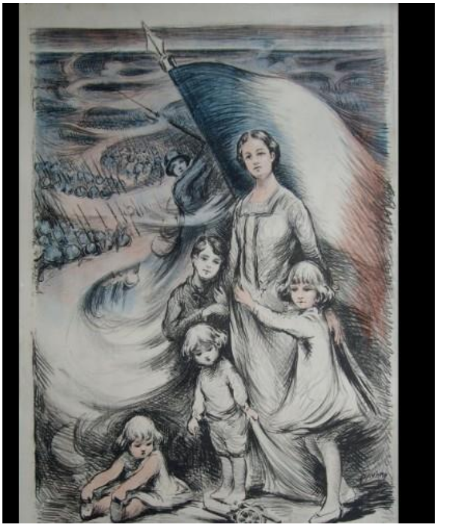 S2Arts1)Rituel : - En lien avec Otto Dix, prolongement : Analyse de l’huile sur toile : la partie de cartes de Fernand Léger.- Observ’art : Corbeille de fruits, bouteille et violon de Pablo Picasso 19142) Projet : Etude de l’affiche Nous saurons nous en priver, concours de dessin sur les économies de guerre.3) A partir des deux affiches, dégager les caractéristiques d’une affiche pour ensuite créer la leur.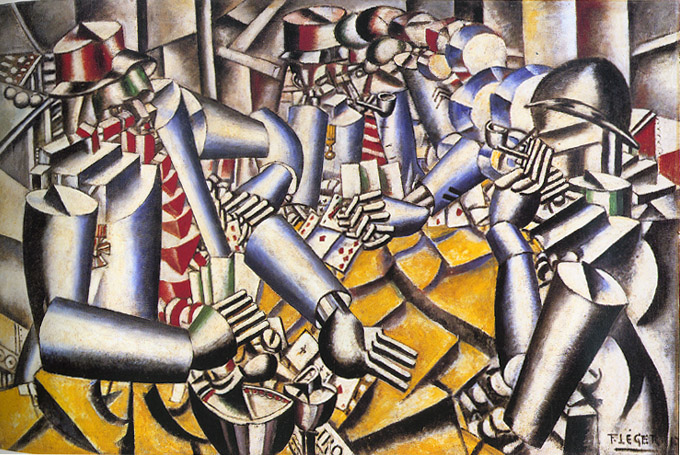 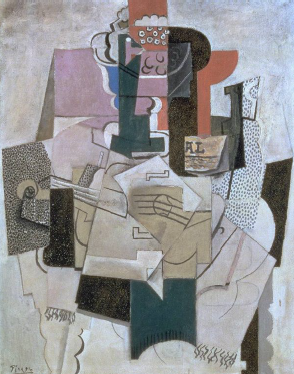 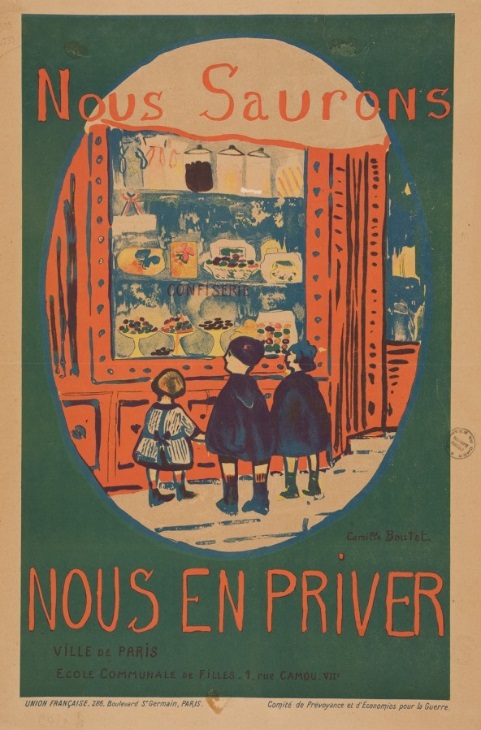 S3Arts1) Etude d’une affiche : « N’oublie pas de souscrire pour la victoire et le retour. » 2)Création de leur affiche. Consigne : « à partir des affiches étudiées, inventer votre propre affiche (découpage collage)Choisir un public, un message ; ex enrôlement de jeunes soldats français… Trouver un slogan, des couleurs, des symboles.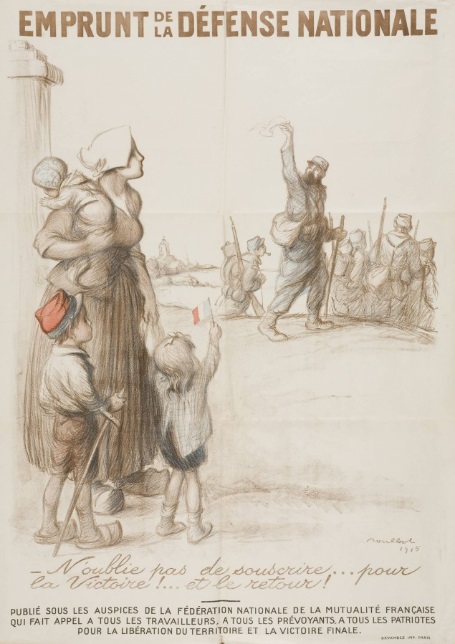 S4Arts1) Prolongement : les cartes postales durant la première GM.2) Production plastique : Création de leur affiche.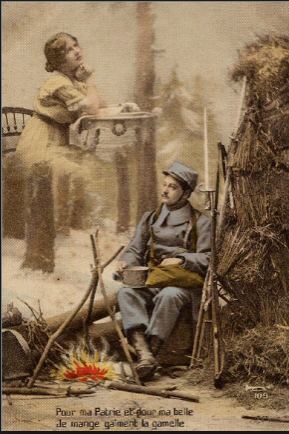 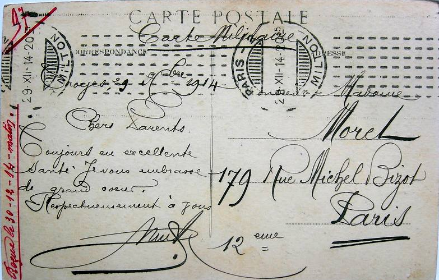 S5ArtsProduction plastique : Création de leur affiche.Différenciation : pour les élèves qui ont fini leur affiche : création d’une carte postale.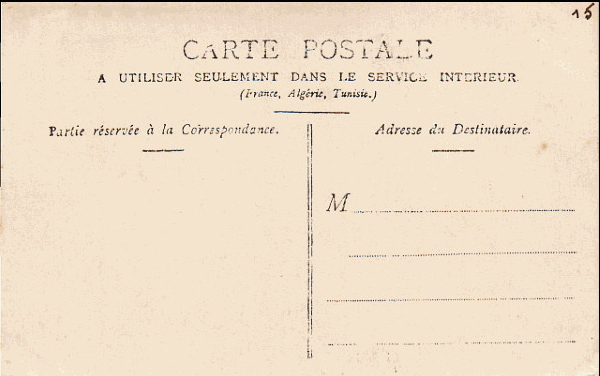 S6MusiqueEtude de la chanson l'affiche rouge de Léo Ferré en lien avec la lecture d'affiches en ArtsSéquence : la musique dans la grande guerre.Voir séquence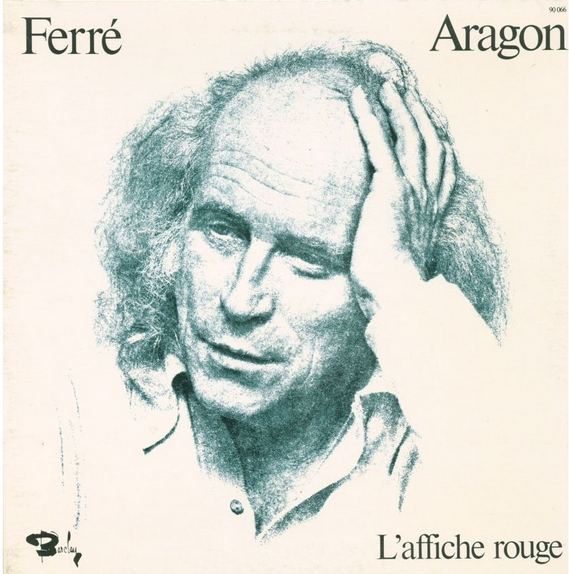 S7MusiqueSéquence : la musique dans la grande guerre.Voir séquence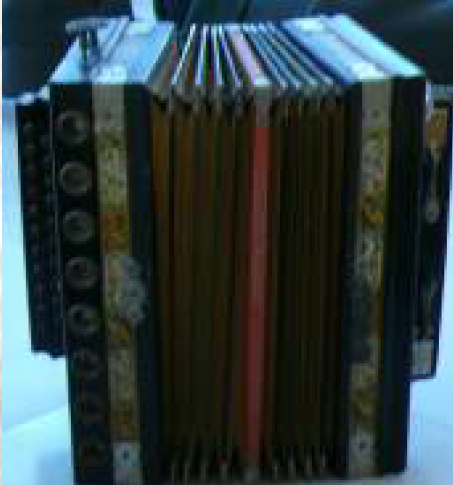 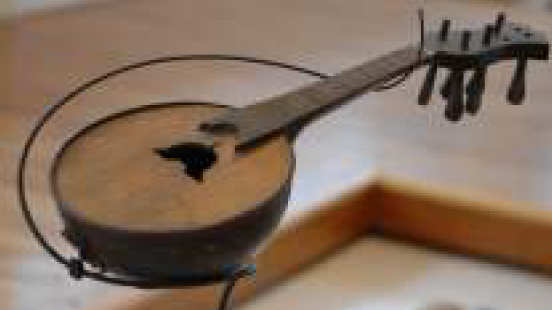 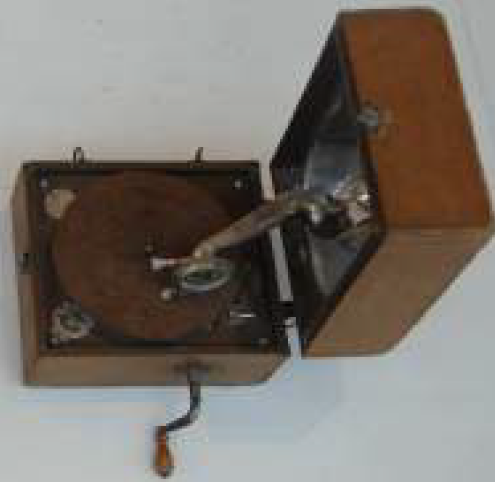 